О переименовании населенных пунктовЗападнодвинского муниципального округа 	На основании части 3 статьи 7 Федерального закона от 18.12.1997 г. №152-ФЗ «О наименованиях географических объектов», Дума Западнодвинского муниципального округа  РЕШИЛА:	1. Признать утратившим силу решение Думы Западнодвинского муниципального округа от 27.12.2021 г. №147 «О переименовании населенных пунктов Западнодвинского муниципального округа».2. Одобрить предложение о переименовании следующих населённых пунктов Западнодвинского муниципального округа:	деревни Баево (бывшее Шараповское сельское поселение Западнодвинского района) в деревню Баево-Севостьяновское;	деревни Ковали (бывшее Шараповское сельское поселение Западнодвинского района) в деревню Ковали-Шараповские;	деревни Полутино (бывшее Староторопское сельское поселение Западнодвинского района) в деревню Полутино-Староторопское;	деревни Шарапово (бывшее Бенецкое сельское поселение Западнодвинского района) в деревню Шарапово-Бенецкое.	2. Внести предложение о переименовании вышеуказанных населённых пунктов в Законодательное Собрание Тверской области.	3. Настоящее решение вступает в силу со дня его принятия.4. Настоящее решение опубликовать в газете «Авангард» и разместить на официальном сайте Западнодвинского муниципального округа в информационно-телекоммуникационной сети «Интернет».И.о. председателя Думы Западнодвинскогомуниципального округа                                                                  В.М.Егоров Глава Западнодвинского муниципального округа                       О.А. Голубева РФДУМА ЗАПАДНОДВИНСКОГО МУНИЦИПАЛЬНОГО ОКРУГАТВЕРСКОЙ ОБЛАСТИР Е Ш Е Н И Е     от   11.05.2023                    г. Западная Двина                                     № 215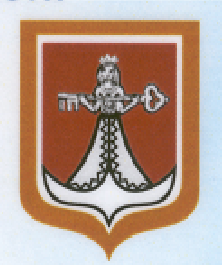 